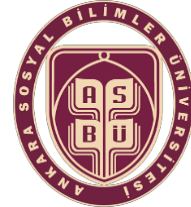 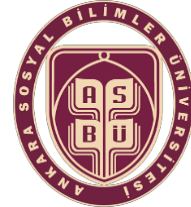 ARAŞTIRMANIN AMACI: Araştırmanın amacı ayrıntılı olarak yazılmalıdır.YÖNTEM: Bu bölümde konunun “nasıl araştırılacağı” açıklanır. Bu aşamada, (a) hangi araştırma modelinin benimseneceği (örneğin, deneysel) (b) hangi deneklerin, ortam ya da mekanların kullanılacağı (c) araştırma verilerinin nasıl toplanacağı (d) araştırma verilerinin nasıl analiz edileceği betimlenir.AŞAMALAR: Yapılacak araştırmanın iş paketlerinin (İP) aşağıdaki zaman tablosuyla (araştırmanın uzunluğuna göre kolonları haftalık ya da aylık olarak da oluşturabilirsiniz) açıklanması istenmektedir.HEDEFLENEN ULUSAL YA DA ULUSLARARASI BİLİMSEL YAYIN ÇALIŞMALARI: Yurtdışı görevlendirme talebinde bulunan öğretim elemanı görevlendirme sonunda hedeflediği ulusal ya da uluslararası bilimsel yayın çalışmalarını ayrıntılı bir şekilde açıklaması istenmektedir.ARAŞTIRMAYI DESTEKLEYEN DİĞER KURULUŞLAR: Araştırmanın başka bir kuruluş tarafından desteklenip desteklendiği belirtilmelidir.ARAŞTIRMA IÇIN GEREKLI OLAN İZİN VE/VEYA KABUL BELGELERİ: Araştırmaiçin gerekli olan izin ve/veya kabul belgeleri ile etik kurul onayı istenmektedir.SONUÇ: Ulaşılmak istenen hedefler ve beklenen çıktıların sağlayacağı katkıların açıklanmasıistenmektedir.İmza Adı SoyadıTarihFakültemiz/Enstitümüz/Yüksekokulumuz ….. Bölümü …..Anabilim Dalı ……..’in yurtdışı görevlendirme talebi sebebiyle hazırlamış olduğu Detaylı Çalışma Programı Formu Ankara Sosyal Bilimler Üniversitesi Akademik Personelinin Yurt İçi ve Yurt Dışı Görevlendirmelerine İlişkin Yönerge’nin 6’ıncı maddesinin ikinci fıkrasının (e) bendi gereğince uygun bulunmuştur.İmza…/…/20..Anabilim Dalı BaşkanıTarihİmza…/…/20..Bölüm BaşkanıTarihUYGUNDUR…/…/20..İmzaDEKAN/MÜDÜRAraştırmayı Yapanın Unvanı, Adı-SoyadıAraştırmayı Yapanın Kadrosunun Bulunduğu Birim/Bölüm/Anabilim DalıAraştırma KonusuAraştırmanın Tarihi/YeriAraştırma Türü( ) Makale	( ) Araştırma-İnceleme( ) Lisansüstü Tez Araştırması	( ) Saha Çalışması( ) Diğer (açıklayınız)İPNoİPAdı/TanımıKim(ler) Tarafından Yapılacağı12345678910111213141512345